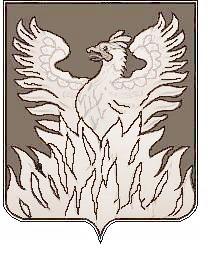 Администрациягородского поселения ВоскресенскВоскресенского муниципального районаМосковской областиП О С Т А Н О В Л Е Н И Еот 02.12.2015 № 356Об утверждении Перечня муниципальных услуг,предоставляемых органами местного самоуправлениягородского поселения Воскресенск Воскресенскогомуниципального района Московской области, а такжеуслуг, оказываемых муниципальными учреждениями идругими организациями, предоставление которых организуется по принципу «одного окна», в том числе набазе многофункциональных центров предоставлениягосударственных и муниципальных услуг в новой редакцииВ соответствии с Федеральным законом от 27.07.2010 №210-ФЗ «Об организации предоставления государственных и муниципальных услуг», Федеральным законом от 06.10.2003 №131-ФЗ «Об общих принципах организации местного самоуправления в Российской Федерации», Законом Московской области от 24.07.2014 №107/2014-ОЗ «О наделении органов местного самоуправления муниципальных образований Московской области отдельными государственными полномочиями Московской области» и Протокола заседания Комиссии по проведению административной реформы в Московской области от 25.05.2015 № 35, ПОСТАНОВЛЯЮ:1.Утвердить Перечень муниципальных услуг, предоставляемых органами местного самоуправления городского поселения Воскресенск Воскресенского муниципального района Московской области, а также услуг, оказываемых муниципальными учреждениями и другими организациями, предоставление которых организуется по принципу «одного окна», в том числе на базе многофункциональных центров предоставления государственных и муниципальных услуг в новой редакции, согласно приложению.2.Признать утратившим силу постановление администрации городского поселения Воскресенск Воскресенского муниципального района Московской области от 21.08.2015 № 239 «Об утверждении Перечня муниципальных услуг, предоставляемых органами местного самоуправления городского поселения Воскресенск Воскресенского муниципального района Московской области, а также услуг, оказываемых муниципальными учреждениями и другими организациями, предоставление которых организуется по принципу «одного окна», в том числе на базе многофункциональных центров предоставления государственных и муниципальных услуг в новой редакции», постановление администрации городского поселения Воскресенск Воскресенского муниципального района Московской области от 22.09.2015 № 267 «О внесении изменений в Постановление от 21.08.2015г. №239 администрации городского поселения Воскресенск Воскресенского муниципального района» с момента подписания настоящего постановления.3. Организационному отделу управления по социальным коммуникациям и организационным вопросам разместить настоящее постановление на официальном сайте городского поселения Воскресенск Воскресенского муниципального района Московской области.4. Контроль за исполнением настоящего постановления возложить на начальника управления по социальным коммуникациям и организационным вопросам Севостьянову О.В.Глава городского поселения Воскресенск                                                                   А.В. КвардаковПриложение к постановлениюглавы администрации городскогопоселения Воскресенскот 02.12.2015 №356ПЕРЕЧЕНЬмуниципальных услуг, предоставляемых органами местного самоуправления городского поселения Воскресенск Воскресенского муниципального района Московской области, а такжеуслуг, оказываемых муниципальными учреждениями и другими организациями, предоставление которых организуется по принципу «одного окна», в том числе на базе многофункциональных центров предоставления государственных и муниципальных услугМуниципальные услуги№ п/пНаименование муниципальной услуги1Выдача разрешений на вступление в брак лицам, достигшим возраста шестнадцати лет2Признание помещения жилым помещением, жилого помещения непригодным для проживания и многоквартирного дома аварийным и подлежащим сносу или реконструкции3Регистрация установки и замены надмогильных сооружений (надгробий)4Выдача разрешений на право организации розничного рынка на территории городского поселения Воскресенск Воскресенского муниципального района Московской области5Постановка граждан, признанных в установленном порядке малоимущими, на учет в качестве нуждающихся в жилых помещениях, предоставляемых по договорам социального найма6Предоставление в аренду, безвозмездное пользование имущества, находящегося в собственности муниципального образования Московской области7Информирование граждан о свободных земельных участках на кладбищах, расположенных на территории муниципального образования Московской области8Предоставление в собственность арендованного имущества субъектам малого и среднего предпринимательства при реализации их преимущественного права9Выдача решения о переводе жилого помещения в нежилое помещение или нежилого помещения в жилое помещение10Перерегистрация захоронений на других лиц и оформлению удостоверений о захоронении11Предоставление места для одиночного, родственного или семейного (родового) захоронения12Прием заявлений и выдача документов о согласовании переустройства и (или) перепланировки нежилого помещения13Предоставление информации о времени и месте театральных представлений, филармонических и эстрадных концертов и гастрольных мероприятий театров и филармоний, киносеансов, анонсы данных мероприятий14Оформление разрешений на вселение граждан в качестве членов семьи нанимателя в жилые помещения, предоставленные по договорам социального найма15Выдача документов (выписки из похозяйственной книги, выписки из домовой книги, справок и иных документов) для жителей частного сектора16Согласование местоположения границ земельного участка органом местного самоуправления17Предоставление жилых помещений специализированного жилищного фонда муниципального образования Московской области18Оформление документов по обмену жилыми помещениями, предоставленными по договорам социального найма19Выдача разрешений на вырубку (снос), обрезку зеленых насаждений20Выдача справки о наличии (отсутствии) задолженности по арендной плате за земельные участки, находящиеся в муниципальной собственности21Оформление справок об участии (неучастии) в приватизации жилых муниципальных помещений22Выдача выписок из Реестра муниципального имущества23Предоставление информации об объектах недвижимого имущества, находящихся в муниципальной собственности и предназначенных для сдачи в аренду24Выдача ордеров на право производства земляных работ25Выдача разрешений на автомобильные перевозки тяжеловесных грузов, крупногабаритных грузов по маршрутам, проходящим полностью или частично по дорогам местного значения в границах муниципального образования26Информирование населения об ограничениях использования водных объектов общего пользования, расположенных на территориях муниципальных образований, для личных и бытовых нужд27Предварительное согласование предоставления земельных участков, находящихся в муниципальной собственности28Выдача справки об очередности предоставления жилых помещений на условиях социального найма29Предоставление пользователям автомобильных дорог местного значения информации о состоянии автомобильных дорог30Организация ярмарок на территории муниципального образования31Постановка многодетных семей на учет в целях бесплатного предоставления земельных участков32Предоставление поддержки субъектам малого и среднего предпринимательства в рамках реализации муниципальных программ33Согласование размещения нестационарных торговых объектов